創作天地──寫作指引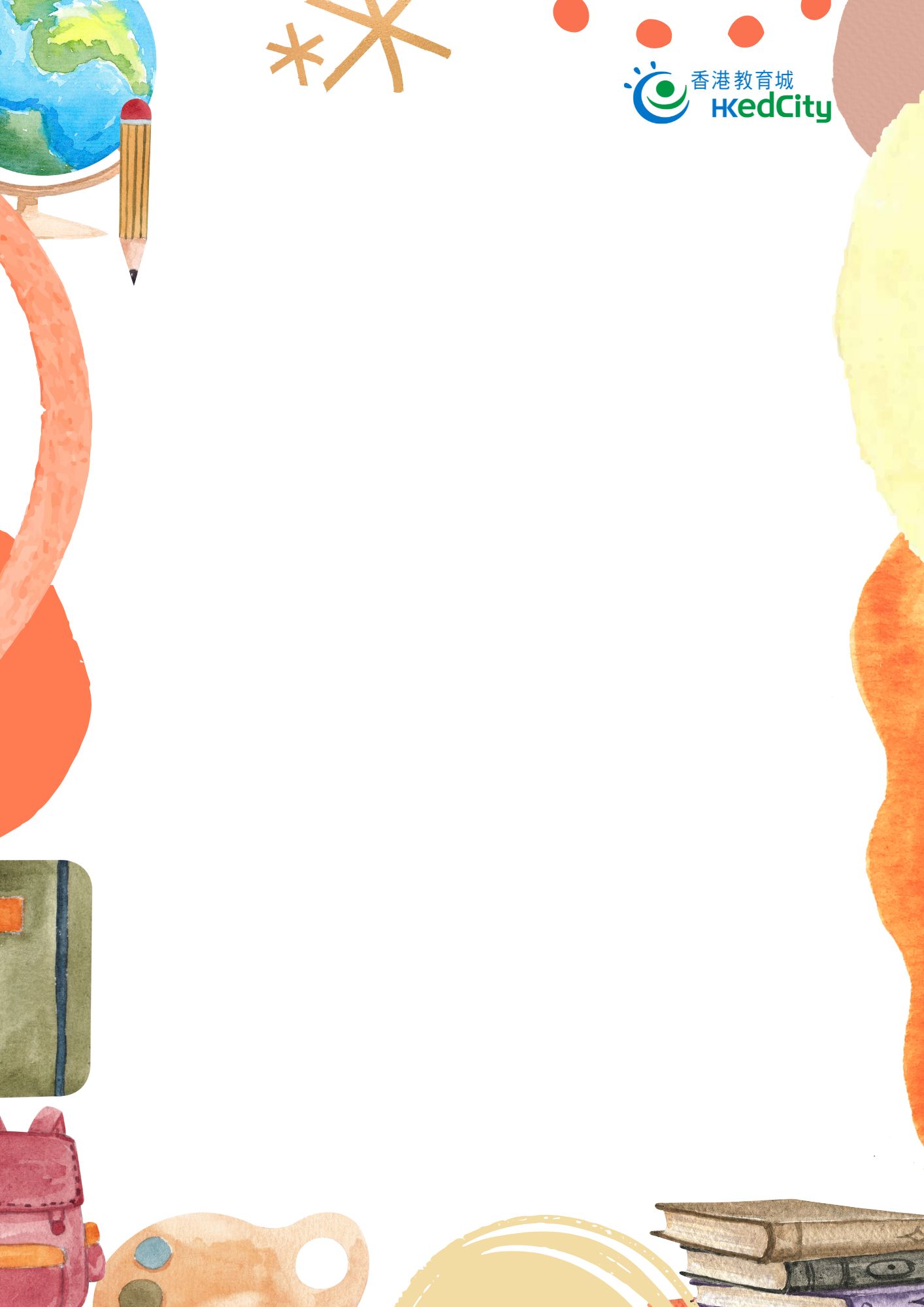 〈自己一個放暑假？〉 炎炎夏日，窗外的陽光把你曬醒。走出房門，你發現家中空無一人，桌上只留著一張便條：「爸媽有要事外遊工作，暑假期間請好好照顧自己，鄰居也會幫忙照顧你，我們九月就會回來。」 
紙條上的文字讓你又驚又喜，同時帶點不知所措。遇上這從未發生的狀況，這一個餘月的假期，你將獨自在家度過，你能獨立地照顧自己的日常生活所需嗎？試發揮想象，幻想一下你會怎樣安排這段獨處的時間，並帶讀者走進你的自由暑假。 你的作答︰文章立意自己一個除了自由外，更需要自律？如何妥善地安排自己的生活？反思父母對自己無微不至的照顧是否必然？寫作背景試幻想一下接下來的暑假將要獨立生活。參加暑期訓練營回到鄉下過暑假父母外出工作，到親友家生活事件經過你會如何安排自己的生活？學習玩耍做家務照顧自己的生活起居想像一下如果獨立生活，會面對甚麼困難？有沒有想念父母？反思/敍事主題你有辦法自律、有條理地安排自己的生活嗎？獨立生活是否想像中美好？平日有沒有感謝父母對自己的照顧？感謝他們為自己的生活打點？文章立意寫作背景事件經過反思/敍事主題